SCHOOL OF GOLF 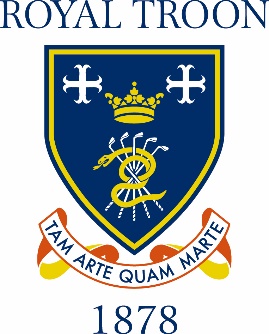 MEMBERSHIP2020The straightforward aim of our School of Golf is to attract young kids into golf and inspire the next generation of golfers in Troon and the surrounding areas. The School of Golf will provide a safe and fun environment for children to develop their golfing skills, meet friends, and take advantage of all the educational, health and wellbeing benefits that golf brings. Members will have restricted access to the Practice Ground and the Craigend and Portland Courses on agreed days and times dependent on ability and level of participation. Members would qualify for access to more facilities as they progress through the stages with the ultimate aim being to gain a full handicap and graduate to Junior Membership. Please see more detail on each stage of our membership pathway below: Stage 1:Structured Lessons from April 2020 – March 2021Fun competitions on Craigend Course every other weekMembership Wrist BandCost £75Progression RequirementStage 2 requirement is gaining a handicap of 18 or less over the Craigend 6-hole course._________________________________________________________________________  Stage 2:Structured Lessons from April 2020 – March 2021Fun competitions on Craigend course every other weekMembership Wrist BandSupervised access to Craigend course (Specific Times)Cost £100Progression RequirementStage 3 requirement is to gain a handicap of 9 or less on Craigend 9-hole course + Enter x3 9-hole scores on the Portland Blue tees to gain an official handicap of 54 or less._______________________________________________________________________ Stage 3:Structured Lessons from April 2020 – March 2021Membership Wrist BandBlue Tee Junior Medals and competitions on Portland course Fun competitions on Craigend courseSupervised access to Craigend and Portland Courses (Specific Times)Cost £125APPLICATION FORMSCHOOL OF GOLF MEMBER   2020Surname of Candidate ………………………………………. Date of Birth …….…………Forenames   ………………………….………………………………………………………………....Home Address   ….…………………………………………………………………………….……………………………………………………    Post Code.……………………………....Contact DetailsE-mail   ….……………………………………………………………………………………...Telephone/Home ……………………….………    Mobile. ………………………………… Full Name of Parent/Guardian ……………………………………………………………….   Candidate’s Personal DetailsEducationSchool……………………………………………………………………………………………………………………………………Golfing Background (if new golfer leave blank)Golf Club(s) and Handicap………………………………………………………………………………………………….………………………………………………………..……………………………………………………………………………………..Other Golfing Experience…………………………………………………………………………………………………..…………………………………………..………………………………………………………………………………………………………………………………………………. Date of Submission of Application…………………………………………………………………………………………Payment of FeesThe appropriate membership fee should be paid at the point of handing in this form either in person at the Professional Shop or by BACS payment to the following account:Sort Code 80-46-38 Account Number 20596468PARENTAL CONSENT FORM 2020										CONSENT TO MEDICAL TREATMENT										The following information and consent are requested to ensure the health and well-being of all children participating in ROYAL TROON SCHOOL OF GOLF activities. The information contained in this form is confidential and will only be used to safeguard and promote the child's health and well-being should the need arise.NAME OF CHILD: ………………………………………………………………………………………………. DATE OF BIRTH: …………………………………………	ADDRESS: ……………………………………………………………………………………………………………………………………………………………………………….TELEPHONE:.…………………………………………………………...…………………………MOBILE:……….…………………………………………………………….	NAME OF CHILD'S DOCTOR: ……………………………………………………………………..TELEPHONE:………………………………………………………..				PLEASE PROVIDE DETAILS OF ANY PRE-EXISTING MEDICAL CONDITION THAT MAY AFFECT THE CHILD'S PARTICIPATION IN THE ACTIVITY/EVENT/PROGRAMME:										DETAIL OF ANY MEDICATION, TREATMENT OR DIET REQUIRED:										DETAILS OF ANY ALLERGIES, INCLUDING ALLERGIES TO MEDICATION:										HAS THE CHILD RECEIVED A TETANUS INJECTION IN THE LAST 10 YEARS: YES / NO										EMERGENCY CONTACT. Should we need to contact parents/guardians we will use the contact details above. However, in the event of emergency, please supply details of another emergency contact below.									NAME: ……………………………………………………………………TELEPHONE: …………………………………………….										ADDRESS: ………………………………………………………………………………………………………………………………										AUTHORISATION: To be signed by the Parent/Guardian/Legal Carer										I (PRINT NAME) …………………………………………… CONSENT TO RECEIVING MEDICAL TREATMENT, INCLUDING	ANAESTHETIC, WHICH THE MEDICAL AUTHORITIES PRESENT, CONSIDER NECESSARY.				SIGNATURE: ……………………………………………………………						RELATIONSHIP TO THE CHILD:……………………………………..DATE: ……………………………………………..			PERMISSION TO TRANSPORT, ATTEND AND PHOTOGRAPH CHILDREN AT EVENTS ORGANISED BY ROYAL TROON SCHOOL OF GOLF										From time to time it may be necessary to transport your child in a vehicle with members or associates of Royal Troon School of Golf. Your child may be filmed for coaching purposes and photographs may be taken for show in the local Press or put on to the School of Golf Website for the purpose of Team/Club promotion. The School of Golf will take all reasonable measures to ensure images are used solely for the purposes for which they are intended.										CONSENT: I give / don't give permission for my child ……………………………………………..to travel with members or associates of Royal Troon School of Golf to events organised by them.										I give / don't give permission for my child ……………………………………………….. to be filmed or photographed.		SIGNED ……………………………………………………………... RELATIONSHIP TO CHILD …………………………………………………										I undertake to inform Royal Troon School of Golf should any of the information contained in this form change.										PLEASE RETURN THIS FORM TO: Professional Shop, Royal Troon Golf Club, Craigened Road, Troon KA10 6EP.